1.12	根据第651号决议（WRC-12），考虑在8 700-9 300 MHz和/或9 900-10 500 MHz频段内，将目前9 300-9 900 MHz频段内卫星地球探测（有源）业务的全球划分最多扩展600 MHz；引言在科学和地质信息应用方面，合成孔径雷达（SAR）高分辨率图像的增长需求要求进一步增加可用于卫星地球探测业务（EESS）（有源） SAR的线性调频脉冲压缩信号所需的带宽。ITU-R 7C工作组已完成了EESS（有源）可能扩展划分相关的共用兼容研究。ITU-R批准通过了3份新建议书和4份新报告书。根据ITU-R的相关研究，可得到以下几点关键结论。–	为获得优于0.5 m的地面分辨率，在9 GHz附近频段范围内EESS（有源）新增频谱划分需求是600 MHz。–	EESS（有源）与无线电定位、水上无线电导航、固定、移动、业余、卫星业余等现有业务共用是可行或可实施的。–	可通过ITU-R新建议书描述的减缓技术确保EESS（有源）对空间研究业务和射电天文业务无用发射的兼容性。基于ITU-R研究结果及下述理由，中国支持在9 200-9 300 MHz 和9 900-10 400 MHz频段为EESS（有源）增加600 MHz全球主要业务划分。–	相比于不增加和增加少于600 MHz划分，为EESS（有源）增加600 MHz划分可满足地面分辨率优于0.5 m、带宽需求大于现有9 300-9 900 MHz频段的EESS（有源）系统的频谱需求。–	相比于在9 300-9 900 MHz高端扩600 MHz方法，在低端扩100 MHz和高端扩500 MHz的方法不会明显增加对8 400-8 500 MHz频段空间研究业务台站的带外发射影响，而EESS（有源）系统与10.6-10.7 GHz频段射电天文台站有更宽的频率间隔，可为射电天文业务提供更好的保护以免受带外发射的影响。–	ITU-R研究表明EESS（有源）系统对固定业务台站的保护有16到20dB的较大余量，仅当固定业务台站指向较高仰角（大于30°），且方位角指向90°或270°左右，存在主波束与主波束耦合可能时，才会超出10%部分性能下降标准，然而统计数据显示在8 GHz和10/11 GHz附近频率范围内，固定业务台站仰角不会超过24°。因此，没有必要对EESS（有源）引入功率通量密度（PFD）限值。如果引入不必要或不适当的PFD限值，则必然会形成对固定业务的过保护。下面的提案从《无线电规则》条款的修改和补充方面，给出了在9 200-9 300 MHz 和9 900-10 400 MHz频段为EESS（有源）增加600 MHz全球主要业务划分的实施建议。提案第5条频率划分第IV节 – 频率划分表
（见第2.1款）
MOD	CHN/62A12/18 500-10 000 MHz理由：	根据第651号决议（WRC-12）并经ITU-R RS.2274报告论证，提供高分辨率SARs所需的600 MHz新增EESS（有源）划分。MOD	CHN/62A12/210-11.7 GHz理由：	根据第651号决议（WRC-12）并经ITU-R RS.2274报告论证，提供高分辨率SAR所需的600 MHz新增EESS（有源）划分。ADD	CHN/62A12/35.A112	卫星地球探测（有源）业务对9 200-9 300 MHz和9 900-10 400 MHz频段的使用仅限于必要带宽需求大于600 MHz而9 300-9  900 MHz频段内无法充分满足的系统。（WRC-15）理由：	以限制SAR系统在扩展频段的数量和发射持续时间。ADD	CHN/62A12/45.B112	在9 200-9 300 MHz频段内，卫星地球探测（有源）业务台站不得对无线电导航和无线电定位业务台站产生有害干扰，亦不得要求其提供保护。（WRC-15）理由：	EESS（有源）主要业务划分相对于无线电导航和无线电定位业务为次要业务地位，以保护这些业务的台站不受有害干扰。ADD	CHN/62A12/55.C112	卫星地球探测（有源）业务空间台站须遵守ITU-R RS.2066-0建议书的要求。（WRC-15）理由：	确保10.6-10.7 GHz频段内的RAS台站得到保护。ADD	CHN/62A12/65.D112	卫星地球探测（有源）业务的空间台站须遵守ITU-R RS.2065-0建议书的要求。（WRC-15）理由：	确保8 400-8 500 MHz频段内的SRS系统得到保护。ADD	CHN/62A12/75.E112	在9 900-10 400 MHz频段内，卫星地球探测（有源）业务台站不得对无线电定位业务台站产生有害干扰，亦不得要求其提供保护。（WRC-15）理由：	EESS（有源）主要业务划分相对于无线电定位业务为次要业务地位，以保护这些业务的台站不受有害干扰。SUP	CHN/62A12/8第651号决议（WRC-12）在8 700-9 300 MHz和/或9 900-10 500 MHz频段内可能将目前
9 300-9 900 MHz频段内卫星地球探测（有源）业务的
全球划分最多扩展600 MHz理由：	如果WRC-15已批准为EESS（有源）增加600 MHz的扩展频段，则不再需要此决议。______________世界无线电通信大会（WRC-15）
2015年11月2-27日，日内瓦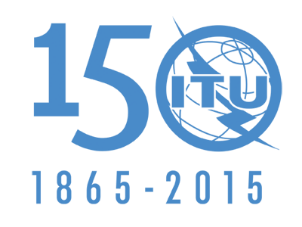 国 际 电 信 联 盟全体会议文件 62(Add.12)-C2015年10月16日原文：中文中华人民共和国中华人民共和国大会工作提案大会工作提案议项1.12议项1.12划分给以下业务划分给以下业务划分给以下业务1区2区3区9 200-9 300		无线电定位	水上无线电导航  5.472	5.473  5.4749 200-9 300		无线电定位	水上无线电导航  5.472	5.473  5.4749 200-9 300		无线电定位	水上无线电导航  5.472	5.473  5.474………9 900-10 000		无线电定位		固定		5.477  5.478  5.479 9 900-10 000		无线电定位		固定		5.477  5.478  5.479 9 900-10 000		无线电定位		固定		5.477  5.478  5.479 划分给以下业务划分给以下业务划分给以下业务1区2区3区10-10.4固定移动无线电定位业余10-10.4无线电定位业余10-10.4固定移动无线电定位业余5.4795.479  5.4805.47910-10.45固定移动无线电定位业余10-10.45无线电定位业余10-10.45固定移动	无线电定位业余  5.480